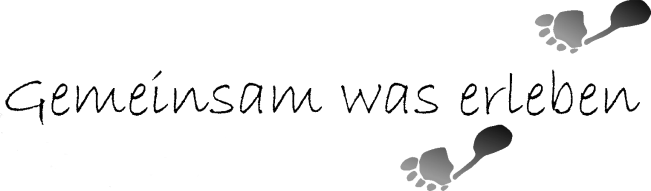 SPÄTESTENSBIS 21.06.2019ZURÜCK AN KJRSammelmeldeliste für das Schwimmfest 2019Verein: ____________________________Name, Anschrift des Verantwortlichen:______________________________________________________________________________________________________tagsüber telefonisch zu erreichen:__________________________________E-Mail:__________________________________Alterseinteilung:Unter 10    = U10 =  ab 2010	Schüler C	= SC	=	2008/2009Schüler B	= SB	=	2006/2007Schüler A	= SA	=	2004/2005Jugend B	= JB	=	2002/2003Jugend A	= JA	=	2000/2001Aktiv	= A	=	1999 und älterStaffelmeldungen			m	w4 x 50 m		U10			4 x 50 m		Schüler			4 x 50 m		Jugend			4 x 50 m		Aktiv		4 x 50 m		gemischt	        	Nichtaus-füllenLfd.Nr.NameVornameGeschlechtGeschlechtGeburtsjahrAlters-gruppeDisziplinenDisziplinenmwBrustKraulz. B.MüllerHubertx2001JBxx12345678910111213141516171819Nichtaus-füllenLfd.Nr.NameVornameGeschlechtGeschlechtGeburts-datumAlters-gruppeDisziplinenDisziplinenmwBrustKraul202122232425262728293031323334353637383940414243444546474849